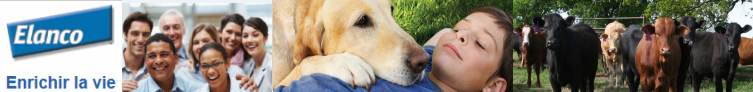 Elanco France SAS, est une filiale d'Eli Lilly and Company. Fondé en 1954, Elanco commercialise dans le monde entier des produits pharmaceutiques pour animaux de rente et animaux de compagnie. La division exerce des activités clés en Amérique du Nord, en Europe, au Moyen-Orient, en Asie et en Amérique latine, et commercialise ses produits dans plus de 100 pays. Autour de nos valeurs, excellence, respect des individus et intégrité, nous proposons des missions riches et opérationnelles, avec de réelles responsabilités permettant à chacun de s’exprimer librement pour donner le meilleur de lui-même.Entreprise de référence pour de nombreux vétérinaires praticiens à travers le monde, nous recherchons pour notre siège social situé à Neuilly sur Seine : Analyste Commercial(e) H-FVotre mission chez ElancoDans le cadre de la politique générale de l’entité et en coordination avec manager Finance & Supply-chain, votre objectif est d’être garant(e) de l’intégrité de nos données commerciales (volume de vente, conditions commerciales, …).Dans ce cadre, vous veillerez à l’application et à l’évolution des missions suivantes :Garantir la fiabilité et l’opérationnalité du logiciel commercial (Vetostat)Encadrer l’équipe administration des ventesEtre un support technique et un formateur pour les collaborateursCertifier les conditions commerciales dans le logicielSuivis des ventes / Analyses de l’activitéCoordination avec le CRM (Base de donnée Client)Gérer les conditions commerciales Préparer et animer les « comités prix »Etre responsable de l’historique des conditions commercialesPricing Garantir la fiabilité des listes de prix & des taux de provision par produitEtre le lien avec les centrales d’achatsEtre l’interlocuteur principal pour tous les échanges avec les centrales d’achatsSuivre la facturation des centrales d’achatsParticiper à des projets ponctuelsRassembler les informations nécessaires au calcul des primes de forces de ventes et participer à la définition des objectifs du terrainPoste en CDI cadre en forfait jourLieu : Neuilly sur SeineProfil recherchéVous possédez un diplôme Bac +3 ou plus en administration des ventes ou en commerce et disposez d’une première expérience professionnelle, idéalement en administration des ventes ou en contrôle de gestion. Proactivité, gestion d’équipe, aptitudes à la communication et capacité analytique font également partie de vos compétences.Organisé(e), et rigoureux(se) vous savez faire preuve d’adaptabilité et de réactivité.Enfin vous maîtrisez les outils informatiques (Excel et Access notamment), ainsi que l’anglais.